ADI SOYADI:					8.SINIF DENEME -11-)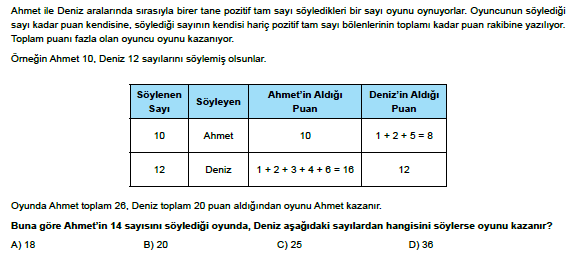 2-)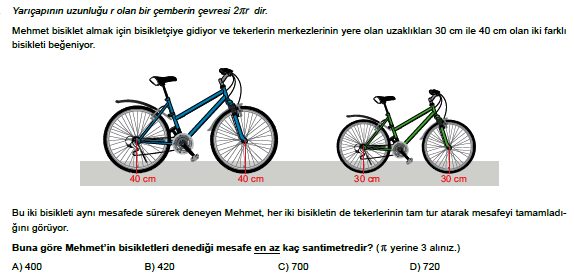 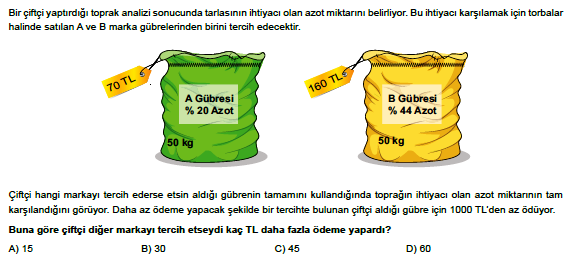 3-)4-)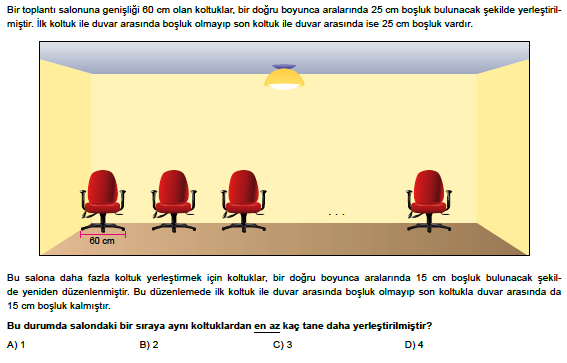 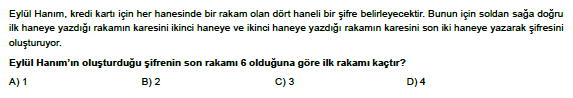 5-)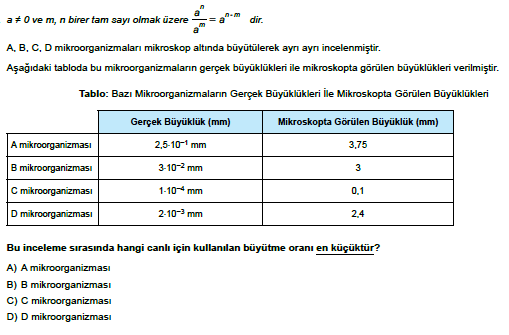 6-)7-)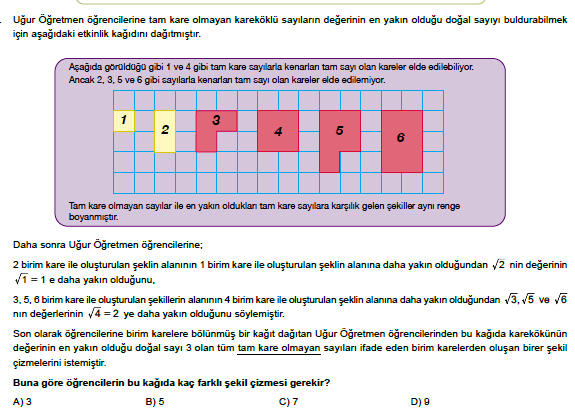 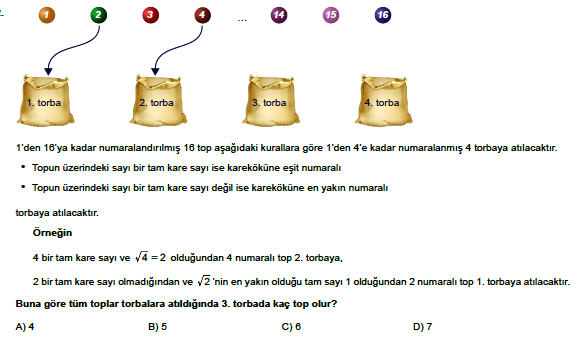 8-)9-)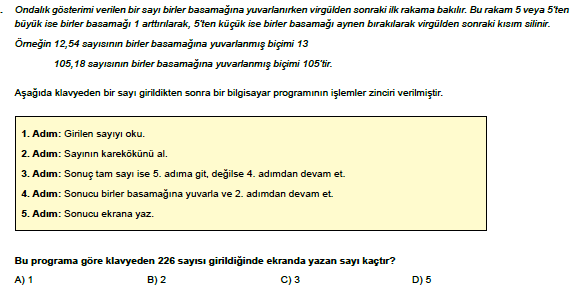 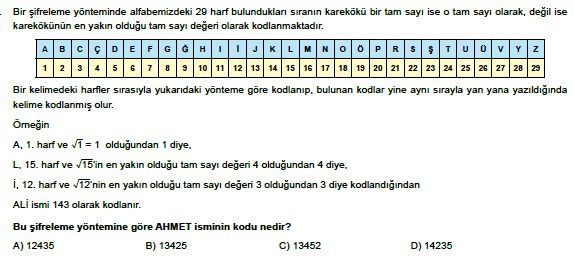 10-)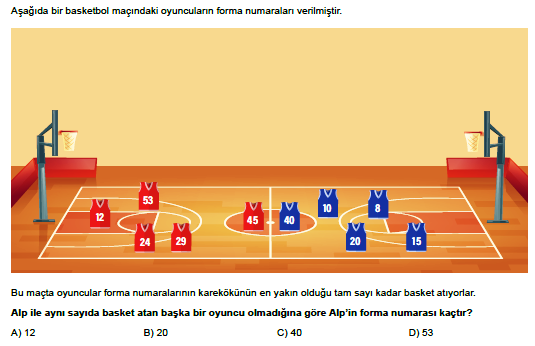 11-)12-)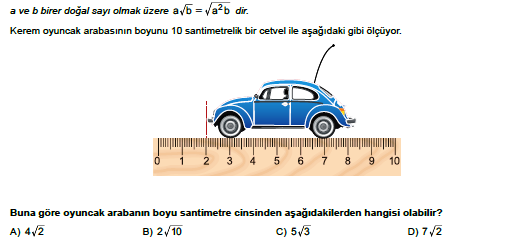 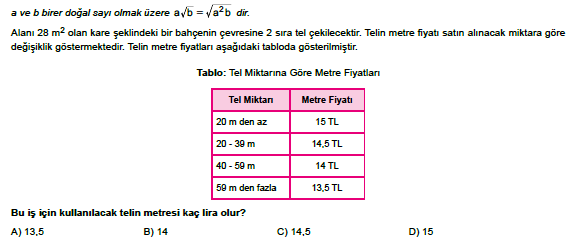 13-)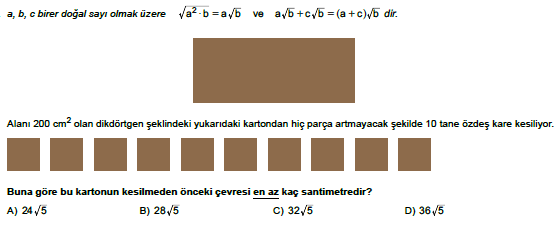 14-)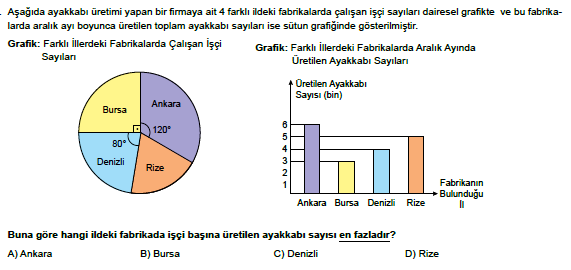 15-)